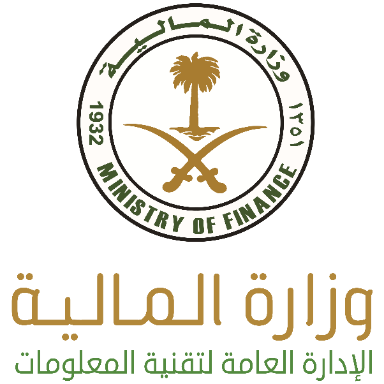 النسبة المئوية   %النسبة المئوية   %النسبة المئوية   %اسم الخدمةضعيفجيدممتازاسم الخدمة(20.6)%(12.8)%(66.6) %نموذج اعفاء المتوفين(26.3)%(21.1)%(52.6) %خدمة الاستعلام مراجعي الادارة العامة للمصروفات(26.8)%(15)%(58.2) %خدمة متابعة المعاملات المقدمة للوزارة(17)%(9.5)%(73.5) %خدمة الاستعلام عن أوامر الدفع(25.9)%(26.2)%(47.9) %خدمة الاستعلام عن العوائد السنوية(21.6)%(16.5)%(61.9) %خدمة التحقق من وثائق موظفي وزارة المالية